Financial Risk Mitigation Senior Task Force (FRMSTF)PJM Conference and Training CenterDecember 9, 20191:00 p.m. – 5:00 p.m. EPTAdministration (1:00-1:05)Ms. Michele Greening will provide welcome, announcements and review of the Antitrust, Code of Conduct, and Public Meetings/Media Participation Guidelines.  Stakeholders will be asked to approve draft minutes from the November 21, 2019 meeting.Work Plan (1:05-1:15)Ms. Anita Patel will review the Financial Risk Mitigation Senior Task Force stakeholder process work plan and voting timeline.  Informational Reports and Proposals (1:25-5:00)FTR Product Range and Auction Process (1:25-1:55)Mr. Brian Chmielewski will provide an update regarding the endorsed solution package for the FTR Product Range and Auction Process. Stakeholder Governance (1:55-2:10)Mr. Dave Anders will provide an update regarding the Stakeholder Governance work stream and proposed recommendation.Informational Update: Credit Score Modeling – Steven Dreyer (2:10-2:40)Mr. Steve Dreyer, Ostrich Advisors, will provide an informational update regarding Credit Score Modeling.Break 2:40-2:55Market Participant Risk Evaluation Enhancements  (2:55-5:00)Ms. Nigeria Bloczynski will provide a review of PJM’s Market Participant Risk Evaluation Enhancements proposal and updated solutions matrix.  The task force will be asked to vote on solution packages following the December 9th meeting.    Market Participant Risk Evaluation Enhancements – Voting Results Market Participant Risk Evaluation Enhancements – Tariff Language RevisionsAuthor: M. GreeningAntitrust:You may not discuss any topics that violate, or that might appear to violate, the antitrust laws including but not limited to agreements between or among competitors regarding prices, bid and offer practices, availability of service, product design, terms of sale, division of markets, allocation of customers or any other activity that might unreasonably restrain competition.  If any of these items are discussed the chair will re-direct the conversation.  If the conversation still persists, parties will be asked to leave the meeting or the meeting will be adjourned.Code of Conduct:As a mandatory condition of attendance at today's meeting, attendees agree to adhere to the PJM Code of Conduct as detailed in PJM Manual M-34 section 4.5, including, but not limited to, participants' responsibilities and rules regarding the dissemination of meeting discussion and materials.Public Meetings/Media Participation: Unless otherwise noted, PJM stakeholder meetings are open to the public and to members of the media. Members of the media are asked to announce their attendance at all PJM stakeholder meetings at the beginning of the meeting or at the point they join a meeting already in progress. Members of the Media are reminded that speakers at PJM meetings cannot be quoted without explicit permission from the speaker. PJM Members are reminded that "detailed transcriptional meeting notes" and white board notes from "brainstorming sessions" shall not be disseminated. Stakeholders are also not allowed to create audio, video or online recordings of PJM meetings. PJM may create audio, video or online recordings of stakeholder meetings for internal and training purposes, and your participation at such meetings indicates your consent to the same.Participant Identification in WebEx:When logging into the WebEx desktop client, please enter your real first and last name as well as a valid email address. Be sure to select the “call me” option.PJM support staff continuously monitors WebEx connections during stakeholder meetings. Anonymous users or those using false usernames or emails will be dropped from the teleconference.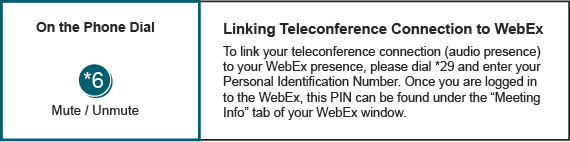 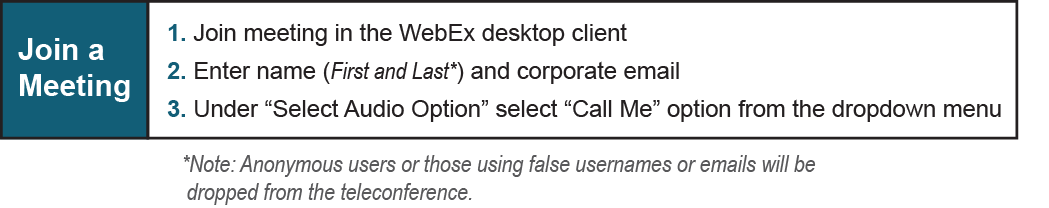 Future Agenda Items (5:00)Future Meeting DatesFuture Meeting DatesFuture Meeting DatesFuture Meeting DatesDecember 17, 2019December 17, 20199:00 a.m. PJM Conference & Training Center/WebEx